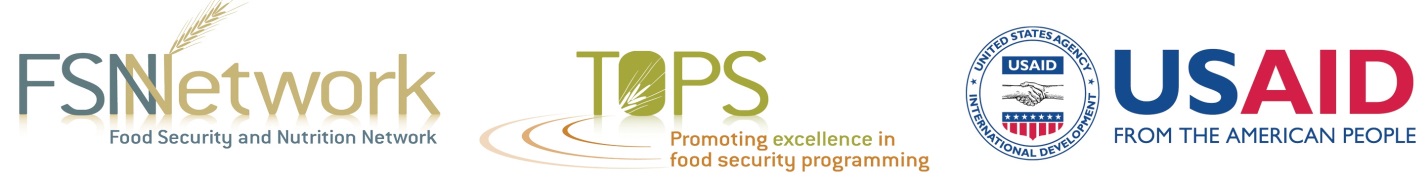 USAID/Zimbabwe Knowledge Summit: Lessons LearnedTuesday, August 19USAID/Zimbabwe Knowledge Summit: Lessons LearnedWednesday, August 20USAID/Zimbabwe Knowledge Summit: Lessons LearnedThursday, August 217:30am – 8:00amRegistration | Coffee & Tea8:00am – 8:30amWelcome & Introductions8:30am – 9:15amWorkshop Objectives9:15am – 10:15amWhat Is the Meaning of “Lessons Learned”? | Activity10:15am – 10:30amBreak10:30am – 12:00pmZimbabwe Case Studies| Small Group Activity 12:00pm – 1:00pmLunch1:00pm – 2:30pmZimbabwe Case Studies |Report Out 2:30pm – 2:45pmBreak2:45pm – 3:30pmMalawi Meta-Evaluation | Small Group Activity3:30pm – 4:15pmMalawi Meta-Evaluation | Report Out 4:15pm – 4:30pmClosing7:30am – 8:00amArrival | Coffee & Tea8:00am – 8:15amOpening8:15am – 9:15amLessons Learned | Small Group Activity9:15am – 10:15amLessons Learned | Report Out 10:15am – 10:30amBreak10:30am – 11:30amIntroduction to Resilience | Presentation by Tim Frankenberger11:30am – 12:00pmLessons Learned through the Resilience Lens | Small Group Activity12:00pm – 1:00pmLunch1:00pm – 2:15pmLessons Learned through the Resilience Lens | Report Out 2:15pm – 2:30pmBreak2:30pm – 3:00pmApplying Lessons Learned in Existing and Future Projects | Group Discussion3:00pm – 4:15pmCollaboration  in Food Programming | Small Group Activity4:15pm – 4:30pmClosing8:30am – 9:00amArrival | Coffee & Tea9:00am – 9:30amOpening9:30am – 10:00amWhich Lessons Learned Can We Apply Going Forward? | Small Group Activity10:00am – 10:15amBreak10:15am – 11:15amA Closer Look at Resilience | Presentation by Tim Frankenberger11:15am – 12:30pmCreation of Action Plans | Small Group Activity12:30pm – 1:30pmLunch1:30pm – 2:10pmSharing of Action Plans | Small Group Activity2:10pm – 2:20pmBreak2:20pm – 3:00pmCreation of Action Plans | Large Group Activity3:00pm – 4:10pmSharing of Action Plans | Report Out4:10pm – 4:30pmClosing